Fiat 500X S-Design met sportieve looks vanaf € 27.695De nieuwe Fiat 500X S-Design komt door sportieve designelementen nóg dynamischer voor de dag. De 500X S-Design staat vanaf augustus bij de Fiat dealer vanaf € 27.695. Er is al een Fiat 500X vanaf € 22.895.Lijnden, 24 juli 2017
Fiat breidt de keuze van zijn SUV, de 500X, verder uit met de S-Design. Deze speciale uitvoering onderscheidt zich door het donkere afwerkingsthema zowel buiten als binnen de auto consequent door te voeren. Zo zijn portiergrepen, skirts, voorspoiler, omlijsting van achterlichten, kofferklepgreep en spiegelkappen in gepolijst zwart uitgevoerd. Binnenin de auto is een identieke ambiance terug te vinden, dankzij dashboard, middentunnel en deurpanelen die in zwart zijn uitgevoerd. De speciaal voor de S-Design ontworpen stoelen zijn voorzien van sportieve zwarte bekleding met stiksels en logo’s in contrasterend brons. De matgroene exterieurkleur ‘Verde Militare’, die we kennen van de 500S, is bij zijn grote broer nu exclusief beschikbaar op de 500X S-Design. Verder is deze sportieve Italiaan te bestellen in wit, zwart, grijs en rood. Standaard is de Fiat 500X S-Design onder meer uitgerust met elektrisch verstelbare lendensteun, middenarmsteun voor, keyless entry, Xenon verlichting, privacy glass en zwarte 17-inch lichtmetalen velgen.De Fiat 500X S-Design is zowel met de 1.4 Turbo MultiAir benzinemotor (140 pk) als de 1.6 MultiJet diesel (120 pk) te bestellen. Beide motoren zijn desgewenst te combineren met de automatische DCT-transmissie. Ook is de 500X S-Design als stoere Cross-uitvoering verkrijgbaar. De 500X S-Design staat vanaf augustus bij de Fiat dealer vanaf € 27.695. Er is al een Fiat 500X vanaf € 22.895. Prijzen-----------------------------------------EINDE BERICHT----------------------------------------Noot voor de redactie:Fiat Chrysler Automobiles (FCA) is de op 7 na grootste autofabrikant ter wereld. De groep ontwerpt, ontwikkelt, produceert en verkoopt auto’s, bedrijfswagens, onderdelen en productiesystemen wereldwijd. Het opereert met de merken Abarth, Alfa Romeo, Chrysler, Dodge, Fiat, Fiat Professional, Jeep, Lancia, Ram, Maserati, SRT (race divisie toegewijd aan high performance auto’s) en Mopar (aftersalesmerk van FCA voor accessoires, services, customer care en originele onderdelen). Ook behoren Comau (productierobots), Magneti Marelli (elektronica) en Teksid (ijzer en aluminium onderdelen) tot FCA. FCA levert ook financieringen, lease- en huurdiensten door middel van dochterondernemingen, joint ventures en overeenkomsten met gespecialiseerde finance operators. FCA bevindt zich in 40 landen wereldwijd en onderhoudt commerciële klantrelaties in meer dan 140 landen. In 2016 verkocht FCA ruim 4,7 miljoen voertuigen. FCA is beursgenoteerd op de New York Stock Exchange (“FCAU”) en de Milan Stock Exchange (“FCA”).Niet voor publicatie: voor meer informatie kunt u contact opnemen met Toine Damo
Public Relations Officer
T:	+31 (0) 20 3421 864
M: 	+31 (0) 6 29 584 772
E: 	toine.damo@fcagroup.com
W:	www.fiatpress.nl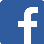 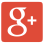 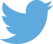 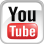 ModelBenzineVermogen (pk)Consumentenprijs1.4 Turbo MultiAir 140 S-Design140€ 27.6951.4 Turbo MultiAir 140 DCT S-Design140€ 29.1951.4 Turbo MultiAir 140 S-Design Cross140€ 28.6951.4 Turbo MultiAir 140 DCT S-Design Cross140€ 30.195Diesel1.6 MultiJet 120 S-Design120€ 29.7951.6 MultiJet 120 DCT S-Design120€ 31.2951.6 MultiJet 120 S-Design Cross120€ 30.7951.6 MultiJet 120 DCT S-Design Cross120€ 32.295